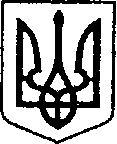 УКРАЇНАЧЕРНІГІВСЬКА ОБЛАСТЬН І Ж И Н С Ь К А    М І С Ь К А    Р А Д АВ И К О Н А В Ч И Й    К О М І Т Е ТР І Ш Е Н Н Явід  23 жовтня 2023 р.		      м. Ніжин		                       № 468Про  надання дозволу на розміщення зовнішньої реклами в м. Ніжині   	Відповідно до ст. 31, 42, 52, 53, 59, 73 Закону України «Про місцеве самоврядування в Україні», Закону України «Про рекламу», «Порядку розміщення зовнішніх  рекламних засобів (реклами) на території міста Ніжин», затвердженого рішенням Ніжинської міської ради від 30.06.2016 року № 19-12/2016 (зі змінами), Регламенту виконавчого комітету Ніжинської  міської  ради VIIІ скликання, затвердженого рішенням Ніжинської міської ради від 24.12.2020 року № 27-4/2020, розглянувши заяви ТОВ «ГАЗ-АВТО-СЕРВІС» від 
04.08.2023 р. щодо надання дозволу на розміщення зовнішньої реклами виконавчий комітет Ніжинської міської ради вирішив:1. Дозволити Товариству з обмеженою відповідальністю 
«ГАЗ-АВТО-СЕРВІС» розмістити зовнішню рекламу у вигляді рекламного щита, двостороннього, розміром 0,75*1,4 м, у м. Ніжин біля будівель (об’єктів) за адресою: м. Ніжин, по вул. Носівський шлях, біля буд. №52-А строком на 
1 рік.Товариству з обмеженою відповідальністю «ГАЗ-АВТО-СЕРВІС» у 10-ти денний термін з дня оприлюднення даного рішення укласти з виконавчим комітетом Ніжинської міської ради договір на тимчасове користування місцем розташування зовнішнього рекламного засобу (реклами). У разі не укладання договору на тимчасове користування місцем розташування зовнішнього рекламного засобу (реклами) у строк, що вказаний у п.п.1.1, пункт 1 даного рішення  втрачає чинність.2. Відділу містобудування та архітектури виконавчого комітету Ніжинської міської ради здійснювати контроль за дотриманням розповсюджувачем  зовнішньої  реклами (ТОВ «ГАЗ-АВТО-СЕРВІС») вимог Порядку розміщення зовнішньої реклами на території міста Ніжина.3. Начальнику відділу містобудування та архітектури виконавчого комітету Ніжинської міської ради, головному архітектору м. Ніжин Іванченко О. В. забезпечити оприлюднення даного рішення на сайті Ніжинської міської ради протягом п’яти робочих днів з дня його прийняття.4. Контроль за виконанням даного рішення покласти на секретаря міської ради Хоменка Ю. Ю. Міський голова 				              	            Олександр  КОДОЛА